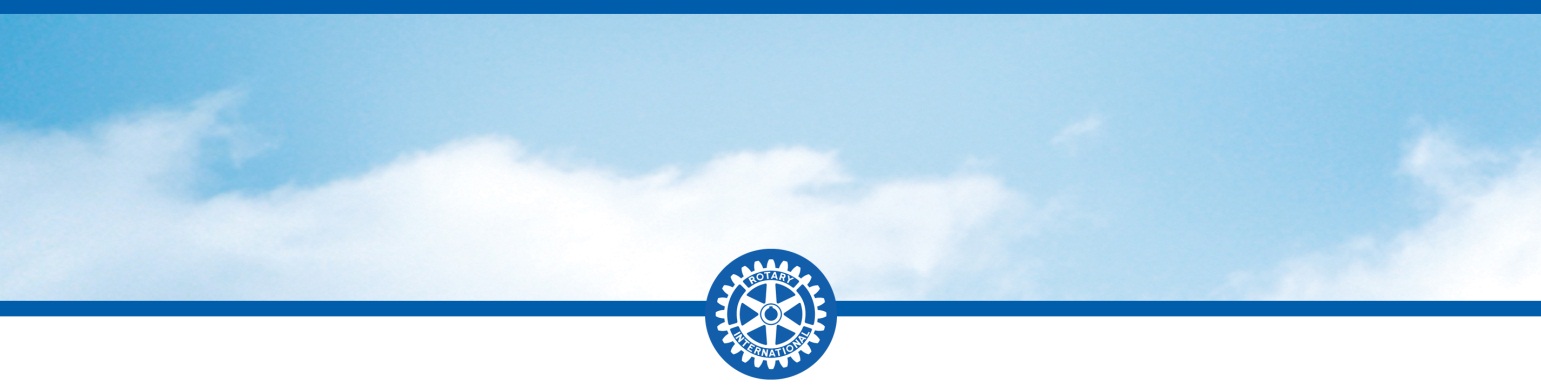 Rotary Foundation Global Grants can be used to fund scholarships with sustainable, high-impact outcomes in one of the following seven areas of focus: Peace and conflict prevention/ resolution, Disease prevention and treatment, Water and sanitation, Maternal and child health, Basic education and literacy, Economic and community development, Environment.   To be eligible for a Rotary District 7610 Global Grant Scholarship, your legal or permanent residence or place of full-time study or employment must be within the geographical limits of District 7610.  (District map.)  You must submit this completed application to a club within the District.  (Click here for list of Rotary Clubs in District 7610.)  Do not forward this application to The Rotary Foundation.Please familiarize yourself with this application by reading through it before beginning filling it out so that you are certain that you can comply with all aspects of the scholarship agreement.SCHOLAR Contact InformationEmergency Contact Information LANGUAGEs and EDUCATIONList the languages you speak (including native language) and your proficiency level. List the two educational institutions you have attended most recently.ACADEMIC Program DETAILS area of focus and Goals With which area(s) of focus is the program of study aligned? Peace and conflict prevention/
       resolution Disease prevention and treatment Water and sanitation			 Maternal and child health Basic education and literacy Economic and community development   Supporting the environmentExplain how your program of study relates to your selected area(s) of focus and goals.Provide a description of the program coursework, such as a list of the classes you plan to attend and any relevant links to further information about the program on the website.What past education or experience has led to your interest in this particular program at this institution?Sustainability AND MeasurabilityDescribe your educational and professional goals, including your career plans, and how your chosen program of study will help to advance these goals. What community need will your work address during or after completing this program? How will your work contribute to addressing this need on a long-term basis?With this document, I am providing an electronic copy of my Language exam  Proof of university admission Agreement I accept the scholarship granted by The Rotary Foundation (TRF) for study during the predetermined academic year(s) at the study institution approved by TRF.I acknowledge that TRF has agreed to provide me a scholarship as described below. In accepting this scholarship, I understand and agree that: I have been provided with a copy of the Terms and Conditions for Rotary Foundation District Grants and Global Grants (“Terms and Conditions”) and will adhere to all policies that apply to scholarships and the proper use of the funds awarded by TRF.I am not: (1) a ; (2) an employee of a club, district, or other Rotary entity, or of Rotary International; (3) the spouse, a lineal descendant (child or grandchild by blood or stepchild, legally adopted or not), the spouse of a lineal descendant, or an ancestor (parent or grandparent by blood) of any person in the foregoing two categories. My scholarship is provided for direct enrollment at the approved study institution, and my award funding is intended to defray my expenses only during my scholarship period as approved by TRF. No other person’s expenses, either directly or indirectly, will be covered by my award funding.Depending on tax laws in my home and host countries, the scholarship may be taxable to me in part or in full, and I acknowledge that I am solely responsible for investigating and paying all taxes that pertain to the funding of my scholarship or otherwise result from residency in my home country.I will live in the immediate vicinity of my approved study institution and in my host district so that I can participate in the Rotary club and district activities of my host district.Deferral or postponement of studies after the scholarship study period has begun will not be considered or approved.The duration of this scholarship is for consecutive terms within the approved scholarship period at the study institution; this scholarship is only for the graduate level (or equivalent) program(s) approved by TRF; and under no circumstances will this scholarship be extended beyond the approved time period.I will be responsible for arranging travel to and from the study institution and will follow all travel policies listed in the Terms and Conditions.I will keep my international and host sponsors and my global grant coordinator at TRF advised of my current mailing address, telephone number, and e-mail address at all times before, during and after my study period.I will participate in mandatory pre-departure orientation activities offered by the sponsor Rotary club or district and club and district activities during the term of my scholarship as requested by my sponsors.I will submit progress reports every 12 months for the term of my scholarship including a final report one month before completion of my scholarship period. I will send copies of my reports to TRF and the sponsoring Rotary clubs or districts.I will exercise good judgment in expressing opinions regarding controversial, political, racial, or religious issues so as to avoid offending others. In addition, I will abide by the local laws of my host country.Rotary International (RI), TRF, my approved study institution, and any Rotary district, club, or individual  are in no way responsible for enabling me to pursue my studies beyond my scholarship period. If I choose to pursue studies beyond that period, all expenses will be my responsibility.I will refrain from engaging in dangerous activities for the entirety of the scholarship period. I further confirm that I understand and agree to the following: I am solely responsible for my actions and property while participating in and traveling to and from grant activities. While participating in this scholarship, I may be involved in some dangerous activity including exposure to disease, injury, sickness, inadequate and unsafe public infrastructure, unsafe transportation, hazardous work conditions, strenuous physical activity, inclement weather, political unrest, cultural misunderstandings, issues resulting from noncompliance with local laws, physical injury or harm, and crime and fraud. I understand these risks and assume all risks involved with this scholarship. I do hereby release RI/TRF from any liability, responsibility, and obligation, either financial or otherwise, beyond providing the grant. I shall be solely responsible for any and all costs and damages for any illness, injury, or other loss (including loss of consortium and emotional loss) incurred or suffered participating in, traveling to or from the grant activity, or otherwise related to the provision of the grant.  Scholars who engage in any type of medical practice or activity including but not limited to routine medical procedures, surgical procedures, dental practice, and contact with infectious diseases are reminded they are solely responsible (including providing for adequate insurance) for any and all liability that may arise from their participation in this activity.  I do hereby release RI/TRF and Rotary District 7610 from any liability, responsibility, and obligation, either financial or otherwise, beyond providing the scholarship, and am responsible for all costs not covered by the scholarship. I do hereby agree to defend, indemnify and hold harmless RI/TRF and Rotary District 7610 from and against all claims (including, without limitation, claims for bodily injury or property damage), demands, actions, damages, losses, costs, liabilities, fines, expenses (including reasonable attorney’s fees and other legal expenses), awards and judgments asserted against or recovered from RI/TRF and Rotary District 7610 arising out of any act, conduct, omission, negligence, misconduct, unlawful acts, or violations of any of the terms and conditions that apply to this scholarship. The foregoing includes, without limitation, injury or damage to the person or property of RI/TRF and Rotary District 7610 or any third party, whether or not subject to any policy of insurance. I will secure, for the duration of the trip, travel medical and accident insurance that includes the following minimum limits of benefits:US$250,000 	Medical care & hospitalization for basic major medical expenses, including accident and illness expense, hospitalization, and related benefitsUS$50,000	Emergency medical evacuationUS$20,000	Repatriation of remainsI understand that this insurance must be valid in the country(ies) that I will travel to and visit during the duration of my participation, from the date of departure through the official end of the trip.Upon request, I will provide to Rotary District 7610, the international sponsor, and TRF a certificate of insurance evidencing the required coverages.I understand that by requiring insurance herein, RI/TRF and Rotary District 7610 do not represent that these coverages and limits will necessarily be adequate to protect me. I should consult with an insurance professional to determine which coverages and limits will be adequate to cover me in the geographical location(s) visited.I understand that RI/TRF and Rotary District 7610 do not provide any type of insurance to the scholar.If I, because of serious illness or injury, am unable to complete the terms of this Agreement and must return home, TRF shall pay for transportation home. RI/TRF and Rotary District 7610 shall not assume any additional costs including the cost of any medical care or treatment, now or in the future.All matters concerning transportation arrangements, language training, insurance, housing, passports, visas, inoculations, and financial readiness are my personal responsibility and not that of any individual Rotarian, Rotary club or district, RI, or TRF.   I will abide by all TRF and Rotary District 7610 decisions related to travel safety. Therefore, if TRF or Rotary District 7610 determines, in its sole discretion, at any point in the scholarship period that my safety in the country where I am studying could be or is at risk, TRF or Rotary District 7610 may require that I return home immediately. In such instances, I agree further to abide by TRF’s or Rotary District 7610’s decision as to the subsequent availability of my scholarship.Any actions of mine that result in the following situations will be properly construed as sufficient grounds for revocation of my scholarship: (a) failure to complete all pre-departure requirements in a timely manner; (b) failure to keep my sponsoring club and district and my global grant coordinator at TRF advised of my current mailing address, telephone number, and e-mail address at all times; (c) failure to maintain good academic standing pursuant to university standards throughout the scholarship period; (d) evidence of misconduct; (e) failure to submit reports on time; (f) change in course of study or program without the written consent of TRF; (g) withdrawal from the institution or course of study or program of training prior to the expiration of the term of the award; (h) failure to remain in the approved host district for the duration of the scholarship award; (i) deficient knowledge of the local language in the country of study; (j) failure to adequately fulfill the terms and conditions of this agreement, or other TRF policies; and (k) any contingency preventing me from fulfilling all the obligations of the scholarship. My host or international district(s) may also request that my scholarship be revoked on any of the above grounds.If I terminate my scholarship, or if my scholarship is terminated by TRF, I forfeit all rights to any additional TRF funding and will return any unused portion of my award.I will promptly return any unused grant funds to TRF.TRF and Rotary District 7610 are permitted to share my name and contact details with other scholars and Rotary districts upon request. Unless I indicate otherwise in writing, by submission of any photos in connection with my report(s), I hereby give publication rights to RI and TRF for promotional purposes to further the Object of Rotary, including but not limited to RI and TRF publications, advertisements, and websites. I also authorize RI and TRF to share photos from my ﬁnal report with Rotary entities for promotional purposes to further the Object of Rotary. The laws of the State of  shall govern all matters arising out of or relating to this Agreement, including, without limitation, its interpretation, construction, performance, and enforcement. Any legal action brought by either Party against the other Party arising out of or relating to this Agreement must be brought in either the     , State of  or the  for the Northern District of Illinois. Each Party consents to the exclusive jurisdiction of these courts, and their respective appellate courts for the purpose of such actions. Nothing herein prohibits a party that obtains a judgment in either of the designated courts from enforcing the judgment in any other court.Please confirm the following:Family name:Family name:First name:Gender:  MaleMaleMaleMaleMaleFemalePermanent address:Permanent address:Permanent address:Permanent address:E-mail address:E-mail address:E-mail address:Primary phone:Primary phone:Primary phone:Primary phone:Secondary phone:Secondary phone:Secondary phone:Secondary phone:Secondary phone:Country of citizenship:Country of citizenship:Country of citizenship:Country of citizenship:Country of citizenship:Country of citizenship:Country of citizenship:Family name:Family name:Family name:First name:Relationship:  Relationship:  Address:Address:Address:Address:E-mail address:E-mail address:E-mail address:E-mail address:E-mail address:E-mail address:Primary phone:Primary phone:Primary phone:Primary phone:Secondary phone:Secondary phone:Secondary phone:Secondary phone:Secondary phone:Travel Insurance CarrierTravel Insurance CarrierTravel Insurance CarrierTravel Insurance CarrierTravel Insurance CarrierTravel Insurance CarrierTravel Insurance CarrierName: Travel Insurance CarrierTravel Insurance CarrierTravel Insurance CarrierTravel Insurance CarrierTravel Insurance CarrierTravel Insurance CarrierTravel Insurance CarrierPhone: Phone: Travel Insurance CarrierTravel Insurance CarrierTravel Insurance CarrierTravel Insurance CarrierTravel Insurance CarrierTravel Insurance CarrierTravel Insurance CarrierPolicy Number: Policy Number: Policy Number: LanguageProficiencyName of Educational InstitutionCountryField of StudyDegree ReceivedName of institution:Location ( city and country): Location ( city and country): Location ( city and country): Location ( city and country): Location ( city and country): Institution’s website (URL):Institution’s website (URL):Institution’s website (URL):Institution’s website (URL):Institution’s website (URL):Academic program:Official language(s):Official language(s):Anticipated start date:Anticipated start date:Anticipated start date:Anticipated start date:Anticipated end date:Anticipated end date:Anticipated end date:I have read and agree to the Terms and Conditions of Rotary Foundation District Grants and Global Grants and the above terms of agreement associated with my participation in this grant.I meet the medical requirements for international travel and all grant activities during the scholarship period.I understand that I am required to secure travel medical and accident insurance as outlined in the scholar agreement and that I must provide details about these coverages in the emergency contact section above. I understand that this insurance must be valid for all countries visited during the scholarship period.I understand that Rotary International and The Rotary Foundation do not provide any type of insurance to scholars.I release The Rotary Foundation from any and all liability with regard to my involvement in this grant.Name (please print):Name (please print):Signature (mandatory):Signature (mandatory):Signature (mandatory):Date: